PEER OBSERVATION & FEEDBACK FORM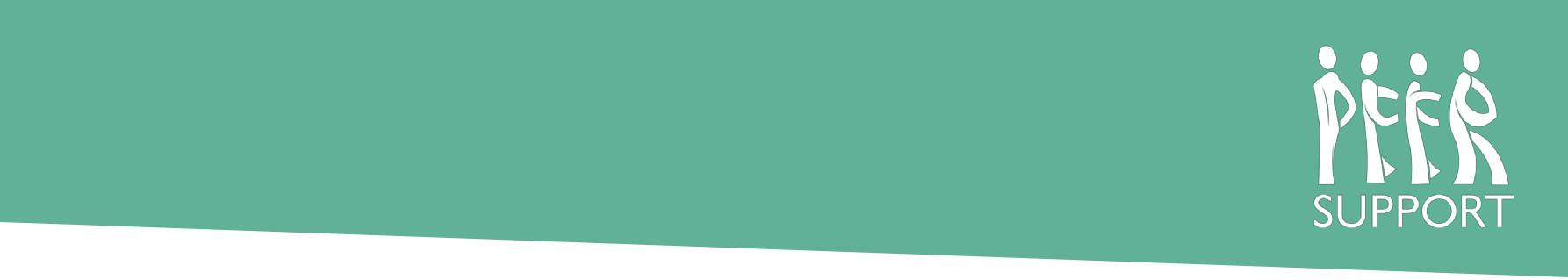 OBSERVATIONFEEDBACKMentor(s)/Leader(s)ObserverDate/TimeProgrammeBrief sessionNo. of students expecteddescriptionand no. attendingFocus of observationSession elements andNotesExample of good practice/promptsarea for developmentSession content/structure:Were the aims/ILOs madeclear?Was there a logical andcoherent structure to thesessions?Was signposting used whereappropriate?Activities, resources andstudent engagement:What activities were used?Were they appropriate toaims/ILOs?Did activities encourage peer-to-peer interaction ratherthan Q&A with mentor?What resources were used?Effective?Were mentees activelyengaged?Summary and consolidationof session:Was there a summaryprovided?Areas of good practiceEvidence in the session observedEvidence in the session observedSuggestions for sharing goodSuggestions for sharing goodpractice1.2.3.Areas for developmentEvidence in the session observedEvidence in the session observedSuggested activity to supportSuggested activity to supportdevelopment1.2.3.Next steps agreed in feedbackdiscussionSignature of observerDate:Signature of Mentor(s)/Leader(s)Date: